Publicado en 28050/ Madrid el 03/04/2013 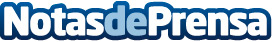 Xopso – Ofertas diarias con una diferenciaXopso cambia las reglas del juego eliminando el requisito mínimo de inscripciones. Un comprador Español interesado sólo tiene que visitar el sitio web y reclamar el precio de oferta.Datos de contacto:Conrado DesiXopso – Ofertas diarias con una diferenciaNota de prensa publicada en: https://www.notasdeprensa.es/xopso-ofertas-diarias-con-una-diferencia Categorias: E-Commerce http://www.notasdeprensa.es